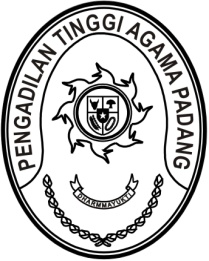 S  U  R  A  T      T  U  G  A  SNomor : W3-A/      /OT.00/2/2022Menimbang 	: 	bahwa dalam rangka kelancaran pelaksanaan tugas, Ketua Pengadilan Agama Batusangkar akan melakukan kegiatan konsultasi ke Biro Perencanaan Mahkamah Agung RI;Dasar	:	Surat Ketua Pengadilan Agama Batusangkar Nomor 
W3-A2/323/OT.01.2/II/2022 tanggal 4 Februari 2022 hal Pengantar TOR dan RAB;MEMBERI TUGASKepada 	: 	Nama	: Nurmaisal, S.Ag., M.H.		NIP	:	197411141999032001			Pangkat/Gol. Ru	: Pembina Tingkat I (IV/b)			Jabatan	:	Ketua 			Unit Kerja	:	Pengadilan Agama BatusangkarUntuk	:	Pertama	: 	melakukan konsultasi ke Biro Perencanaan Mahkamah Agung RI tanggal 7 s.d. 9 Februari 2022 di Gedung Sekretariat Mahkamah Agung RI, Jalan Medan Merdeka Utara No. 9-13.Jakarta Pusat.Kedua	: 	segala biaya yang timbul untuk pelaksanaan tugas ini dibebankan pada DIPA Pengadilan Agama Batusangkar Tahun Anggaran 2022.7 Februari 2022Ketua,Zein Ahsan